v-fk-031Про перерозподілвидатків на 2019рікуправлінню комунального майнаМиколаївськоїміськоїрадиу межах загальногообсягубюджетнихпризначеньВідповіднодочастинивосьмоїстатті 23 БюджетногокодексуУкраїни, постановиКабінетуМіністрівУкраїнивід 12.01.2011 № 18 «ПрозатвердженняПорядкупередачібюджетнихпризначень, перерозподілувидатківбюджетуінаданнякредитівзбюджету», напідставіпункту 16рішенняМиколаївськоїміськоїрадивід 21.12.2018 № 49/31«ПробюджетмістаМиколаєвана 2019рік», керуючисьчастиноюшостоюстатті 59 ЗаконуУкраїни«ПромісцевесамоврядуваннявУкраїні», виконкомміськоїрадиВИРІШИВ:1. Перерозподілитивидаткизагального фонду бюджету на 2019рік у межах загальногообсягубюджетнихпризначень, передбачених головному розпорядникубюджетнихкоштів – управлінню комунального майна Миколаївськоїміської ради на виконаннязаходівПрограмипро виконання рішень про стягнення коштів з виконавчих органів Миколаївської міської ради на 2019-2022 роки:1.1. ЗменшитивидаткиспоживаннязаКПКВКМБ3110160 «Керівництво і управління у відповідній сфері у містах (місті Києві), селищах, селах, об’єднаних територіальних громадах»насуму1,092тис. грн.1.2. Збільшитивидаткиспоживання за КПКВКМБ 3110180 «Іншадіяльність у сферідержавного управління» на суму 1,092 тис. грн.2. Управлінню комунального майна Миколаївськоїміськоїради (Мкртчяну) звернутисьдопостійноїкомісіїміськоїрадизпитаньекономічноїіінвестиційноїполітики, планування, бюджету, фінансівтасоціально-економічногорозвитку (Бернацького) щодопогодженняданогорішення.3. ДепартаментуфінансівМиколаївськоїміськоїради (Святелик) післяпогодженняцьогорішенняпостійноюкомісієюміськоїрадизпитаньекономічноїіінвестиційноїполітики, планування, бюджету, фінансівтасоціально-економічногорозвитку (Бернацьким) внестивідповіднізмінидорозписубюджетумістаМиколаєвана 2019рік.4. Контроль за виконаннямданогорішенняпокласти на першого заступника міськогоголовиКриленка В.І.Міськийголова									О.Ф. Сєнкевич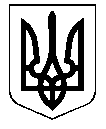                                                           УКРАЇНАМиколаївська  міська  радаУПРАВЛІННЯ  КОМУНАЛЬНОГО МАЙНАвул. Адміральська,20, м. Миколаїв, 54001,  тел. (0512) 37-40-70, факс (0512) 37-09-72komunmaino@mkrada.gov.ua  Код ЄДРПОУ 22440076_____________№_______________   На №_______________від_____________Шановний Олександре Федоровичу!           Управлінням комунального майна Миколаївської міської ради підготовлено проект рішення виконавчого комітету Миколаївської міської ради «Про перерозподіл видатків на 2019 рік управлінню комунального майна Миколаївської міської ради у межах загального обсягу бюджетних призначень» (V-FK-031).Зазначений проект рішення виконавчого комітету Миколаївської міської ради було складено з метою забезпечення належного виконання грошових зобов’язань, які виникли на підставі судових рішень про стягнення коштів міського бюджету, боржником по яких є управління комунального майна Миколаївської міської ради та зменшення негативних наслідків, зокрема блокування рахунків та приведення видатків у відповідність з затвердженими заходами Програми про виконання рішень про стягнення коштів з виконавчих органів Миколаївської міської ради на 2019-2022 роки.На підставі вищевикладеного, прошу включити до переліку питань чергового засідання виконкому Миколаївської міської ради 22 лютого 2019 року вищезазначений проект рішення виконавчого комітету  Миколаївської міської ради.В.о.начальника управління                                                            Т.О.Дмитрова                                                           Стахевич 370325Міському головіСєнкевичу О.Ф.